Анонс МАУК «СДК «Гротеск»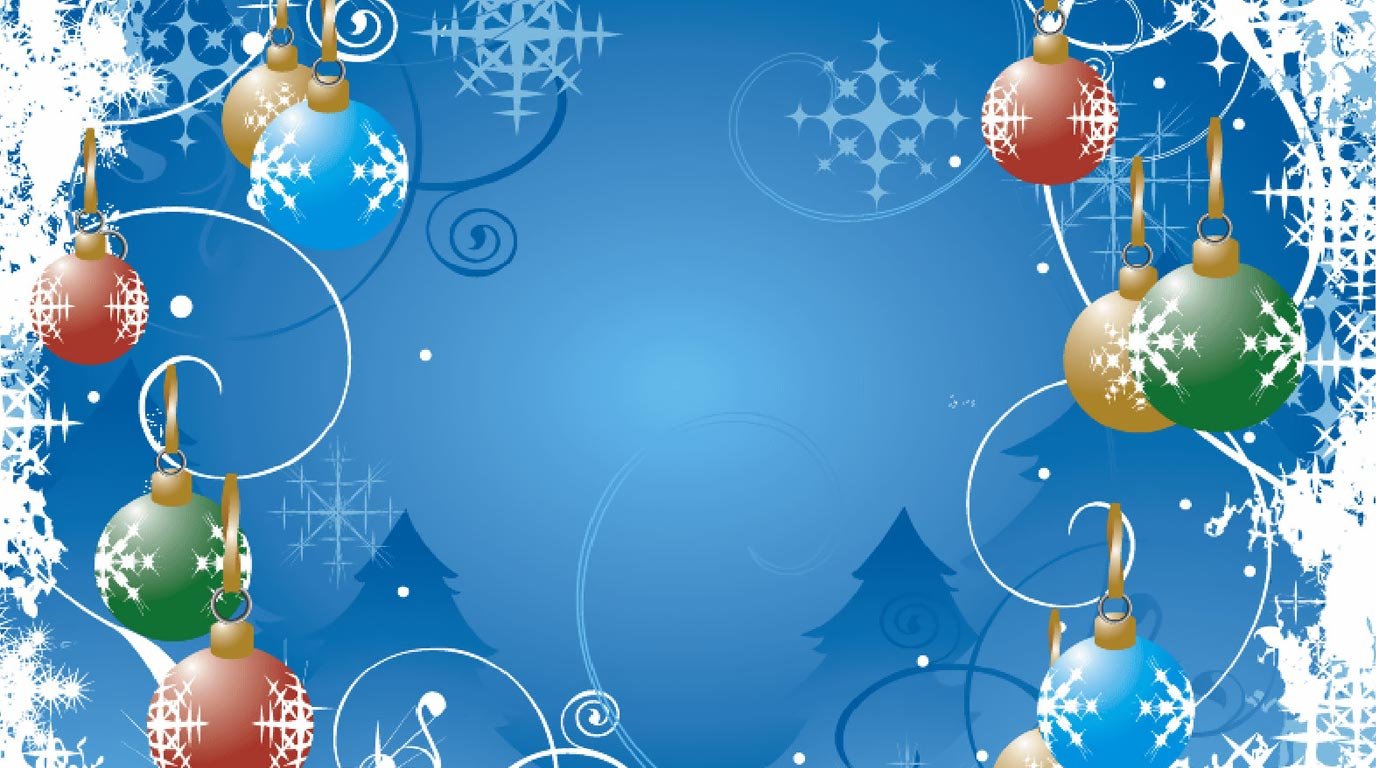 с. п. Верхнеказымский на декабрь 2023 г.№ДатаНаименованиемероприятияМестопроведенияОтветственный1.Культурно - досуговые мероприятия для детей до 14 лет1.Культурно - досуговые мероприятия для детей до 14 лет1.Культурно - досуговые мероприятия для детей до 14 лет1.Культурно - досуговые мероприятия для детей до 14 лет1.Культурно - досуговые мероприятия для детей до 14 лет1.02.12.2315.00ч.КинопоказКонцертный залКайзер Н.А.2.05.12.2316.00ч.КинопоказКонцертный залКайзер Н.А.3.08.12.23 Познавательная программа «Уроки БЖД»Социальные сетиТвердохлебов М.С.4.12.12.2316.00ч.КинопоказКонцертный залКайзер Н.А.5.15.12.2315.00ч.КинопоказКонцертный залКайзер Н.А.6.19.12.2316.00ч.КинопоказКонцертный залКайзер Н.А.2.Культурно - досуговые мероприятия для молодежи от 15 -35 лет2.Культурно - досуговые мероприятия для молодежи от 15 -35 лет2.Культурно - досуговые мероприятия для молодежи от 15 -35 лет2.Культурно - досуговые мероприятия для молодежи от 15 -35 лет2.Культурно - досуговые мероприятия для молодежи от 15 -35 лет7.05.12.2317.00ч.Сюжетно-ролевая игра «Не обижай»Методический кабинетТвердохлебов М.С.8.08.12.2319.00ч.Новогодний квиз "Гирлянда, ёлка, оливье"(Пушкинская карта)Диско-залКайзер Н.А.9.12.12.2318.00ч.Интеллектуальная игра «Конституция – основной закон государства»Диско-залТвердохлебов М.С.10.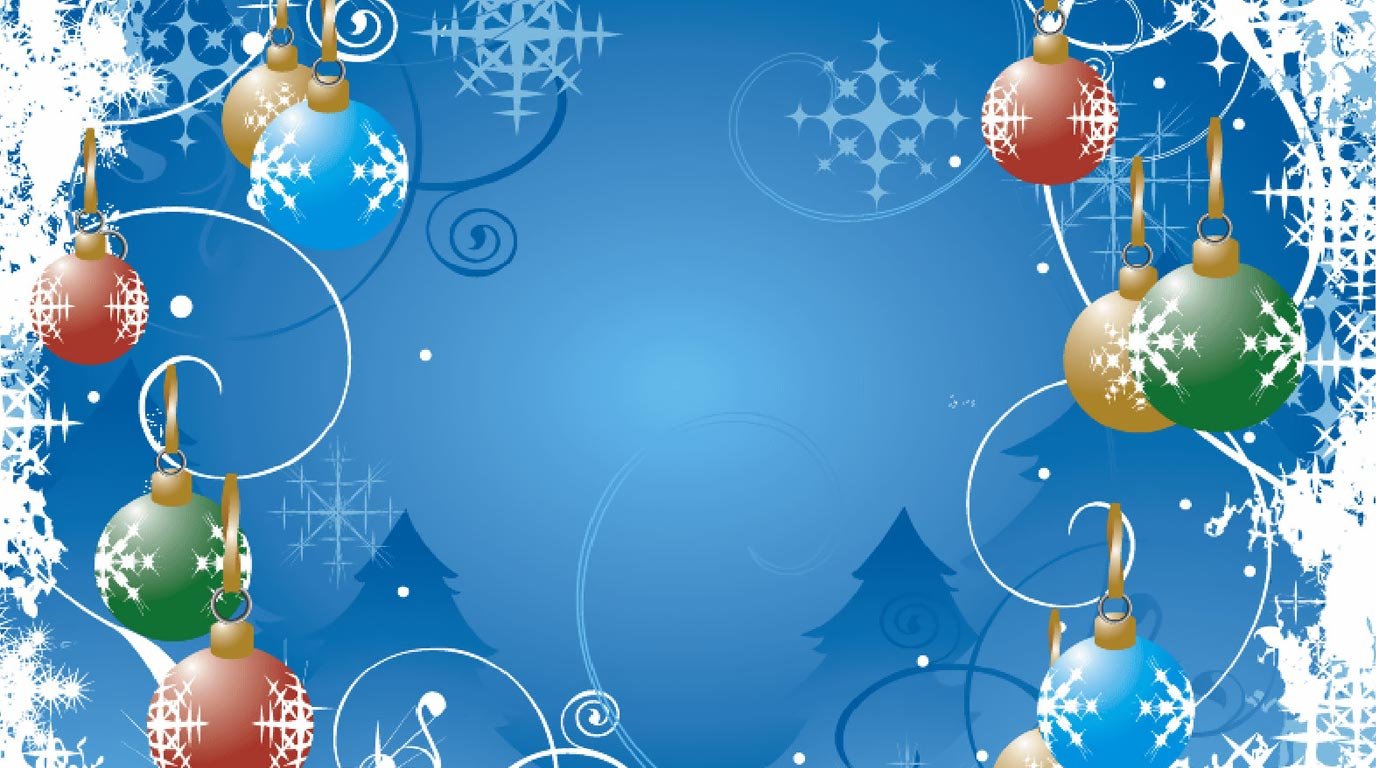 27.12.2319.00ч.Новогодний квиз "Гирлянда, ёлка, оливье"(Пушкинская карта)Диско-залКайзер Н.А.3.Культурно – досуговые мероприятия для населения старше  35 лет3.Культурно – досуговые мероприятия для населения старше  35 лет3.Культурно – досуговые мероприятия для населения старше  35 лет3.Культурно – досуговые мероприятия для населения старше  35 лет3.Культурно – досуговые мероприятия для населения старше  35 лет11.02.12.2317.00ч.КинопоказКонцертный залКайзер Н.А.12.15.12.2317.00ч.КинопоказКонцертный залКайзер Н.А.13.19.12.23Познавательная программа для пожилых «Полезные советики»Социальные сетиВасильева Я.С.14.29.12.2318.00ч.Интерактивный концерт «Восток – дело тонкое»Диско-залТвердохлебов М.С.4.Мероприятия для разновозрастной категории4.Мероприятия для разновозрастной категории4.Мероприятия для разновозрастной категории4.Мероприятия для разновозрастной категории4.Мероприятия для разновозрастной категории15.01.12.2318.00ч.Развлекательная программа «Я волонтер»Методический кабинет Кладова А.Н.16.02.12.2316.00ч. Акция добра «Доступная среда», посвященная Международному дню инвалидаМетодический кабинет Кладова А.Н.17.09.12.2310.00ч.Фестиваль творчества народов России «Вместе мы – Россия!»Концертный залНуриева Л.В.18.22.12.2318.00ч.Новогодний концерт «Новогоднее настроение»Концертный залТвердохлебов М.С.19.27.12.2311.00ч.Новогоднее театрализованное представление «Заговор снеговиков»Концертный залКладова А.Н.20.27.12.2312.00ч.Игровая программа у елки «Раз, два, три…»Диско-залКайзер В.И.